Профилактические карточки по действиям граждан в случае обнаружения подозрительного предметаПрофилактические карточки по действиям граждан в случае обнаружения подозрительного предмета созданы Агентством печати и массовых коммуникаций Удмуртской Республики совместно с Центром управления регионом и аппаратом Антитеррористической комиссии в Удмуртской Республике.   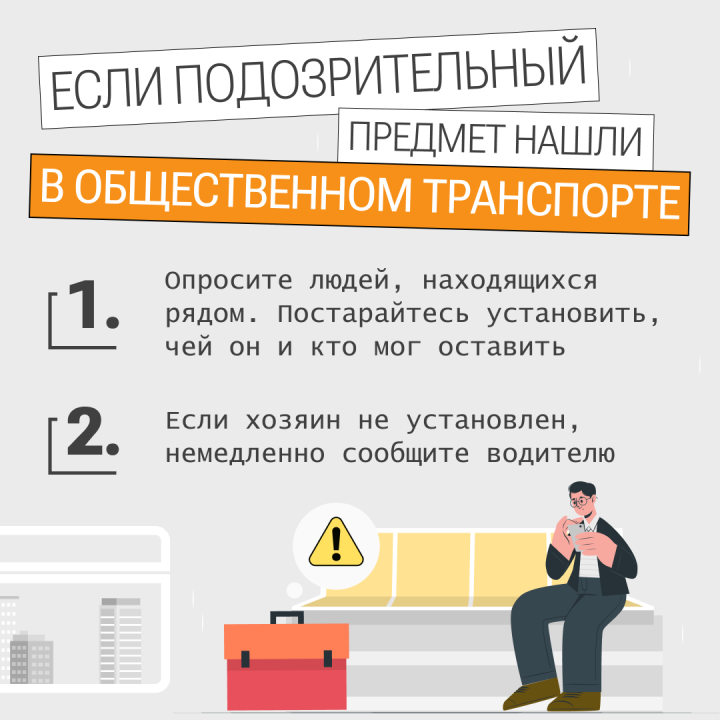 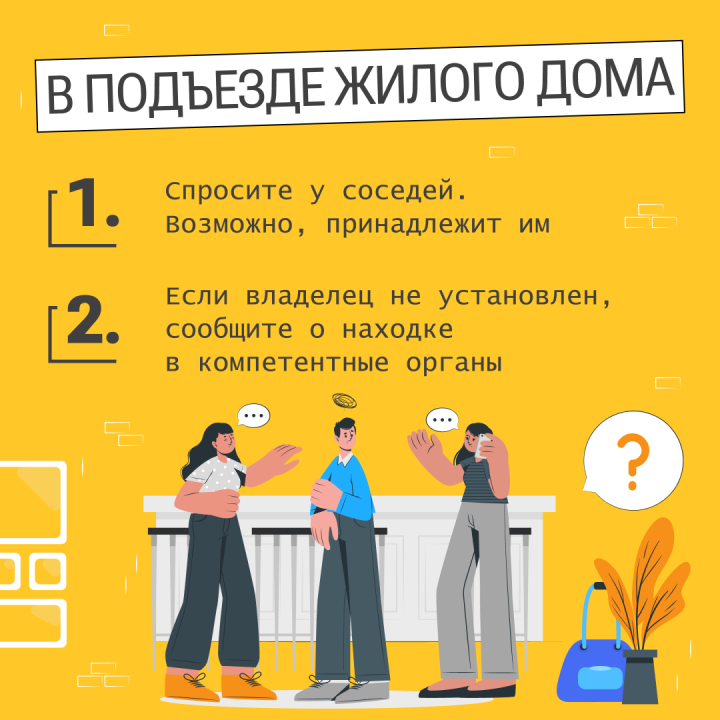 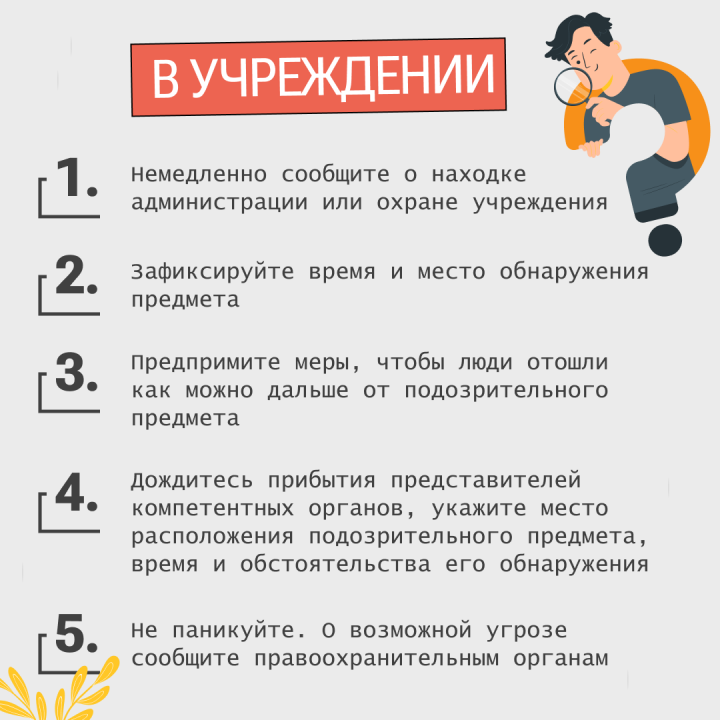 